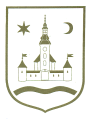 REPUBLIKA HRVATSKA					ZAGREBAČKA ŽUPANIJA	PRIJEDLOGOPĆINA POKUPSKO            Općinsko vijeće						Na temelju članka 36. Zakona o poljoprivredi (Narodne novine broj 118/18 i 42/20.) i članka 33. Statuta Općine Pokupsko (Glasnik Zagrebačke županije, br. 13/21) Općinsko vijeće Općine Pokupsko na svojoj  ______ sjednici održanoj dana ____________ donijelo jeI. IZMJENE I DOPUNE PROGRAMA POTPORA POLJOPRIVREDI NA PODRUČJU OPĆINE POKUPSKO ZA 2021. GODINUČlanak 1.U Programu potpora poljoprivredi na području Općine Pokupsko (Glasnik Zagrebačke županije, br. 46/20) (u daljnjem tekstu: Program) članak 3. briše se. Članak 2.Članak 4. briše se. Članak 3. Ove I. izmjene i dopune Programa stupaju na snagu danom donošenja, a objavit će se u Glasniku Zagrebačke županije.KLASA:  URBROJ:  Pokupsko,  							Predsjednik Općinskog vijeća							Stjepan Sučec